家庭総合　プリント　　　　　　　２年　　　組　　　番　氏名　　　　　　　　　　　　　しあわせな衣生活とは･･･！？　～ファストファッションの裏側で～☺キーワードをまとめよう･･･写真につけたタイトルや関係するキーワードをメモしておこう！以前、じっくりと観察したＴシャツを思い出そう。✿あなたが選んだＴシャツは･･･　　　　　　それぞれのＴシャツの価格は　Ａ：（　　　　　　）円　Ｂ：（　　　　　　）円　Ｃ：（　　　　　　）円　Ｄ：（　　　　　　）円です。Ｑ．これらのＴシャツの価格には、どのような秘密が隠されているのでしょうか？　＜一般的なＴシャツ価格構造例＞　　　　　　　　　　　　　　　　　　　　　　　　　　や　　　　のＴシャツはこのタイプ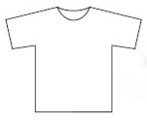 　　　　　　　 67.5％　　　　　　　　　　12.5％　　　　　　　　　　２０％　＜Ｔシャツ(　　　)の価格構造の秘密＞　　　　　　　　　　　　　　　　　　　　　　　　　(　　　　　　　　　　)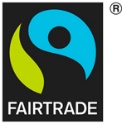 37.5％　　　　　　　　　　12.5％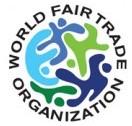 　　　　　　　　　　５０％　＜Ｔシャツ(　　　)に隠されたもう一つの秘密＞　　　　　　（　　　　　　　　　　）　　　　　　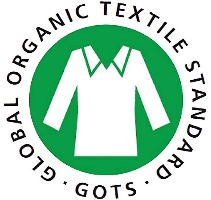 普通の綿花栽培では、かなりの量の農薬や化学肥料が使われており、それによって環境や生産者の健康に影響を及ぼしていることは、前回学習したとおり。　　　Ｔシャツ(　　　)は、環境や経済と深く関わったものであると言えます。このように「人」や「社会」、「環境」に配慮した衣服を（　　　　　　　　）という。エシカル（倫理的な）消費の分類　①環境への配慮･･･環境に配慮した製品を選ぶ。例）　②人・社会への配慮･･･児童労働などの社会問題や環境問題を引き起こすことなく生産され　　　　　　　　　　　 たものを選ぶ。　　　　例）　　③地域への配慮･･･地産地消や応援消費など。　例）復興支援の応援消費，地元製品の購入商品を選ぶ際に、「どこで」「誰が」「どのように」して作られているのか、その商品のストーリーを“①知ること”そして“②考えること”が第一歩。　①知る･･･私たちの衣生活の裏側を知り、あなたが感じたことは何だろうか？　②考える･･･自分の消費行動が社会や地球環境に影響を与えていることを自覚して消費する。　　　　（　　　　　　　　）　　みんなが「しあわせ」になれる衣生活　を目指したい！！　服を着る人も作る人も、そして服や環境も。　自分のためだけでなく、地球環境や将来の世代にも負荷を与えない衣生活へ　まとめ　　◇ダイヤモンドランキング～再び～　　これまでの学習をふまえ、衣服を選ぶ際に重視したい点・重視していこうと思う点について、次の項目をランキングしてみよう。①価格　　　②見た目③素材　　　④縫製の良さ⑤機能性　　⑥洗濯表示⑦原産国　  ⑧着心地⑨合わせやすさ⑩フリーワードＡ（　　　　　　　　　　　　　　　）Ｂ（　　　　　　　　　　　　　　　）Ｃ（　　　　　　　　　　　　　　　）　◇これまでの学習を通して、持続可能な衣生活を実現するために、消費者市民としてできる　　ことは何だろうか？